The California Bones Society, Inc. (CBones)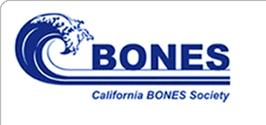 A State Society of Orthopaedic Administrators and ManagersOur mission is to be the primary networking, educating, and supporting resource forindependent orthopaedic practices in California.Membership / Renewal Invoice2019 Annual Membership Fee:  $100FIRSTNAME			# OF PRACTICE LOCATIONS 	LASTNAME   			PHONE	 	 PRACTICE NAME			FAX	 ADDRESS			.	E-MAIL CITY/STATE/ZIP		I am an: 							TYPE OF PRACTICE:  Orthopedic Executive					  PRIVATE PRACTICE  Vendor Business Associate - Download Application	  ACO/OTHER: 	  HOSPITAL-OWNED GROUP	    	__________________________________________________________________________PRACTICE MANAGEMENT SYSTEM	EMR SYSTEM				__________________________________________________________________________NAME OF ORTHOPAEDIC SURGEONS	NAME OF OTHER PHYSICIANS/PODIATRISTS IN GROUP (include their name and specialty)   # OF OTHER HEALTH CARE PROFESSIONALS IN GROUP Physical Therapists	    Occupational Therapists   	Medical Assistants     .   Physician Assistants	Nurse Practitioners   	   Athletic Trainers	.     Cast Techs			   Others       ____________________________________________________________________________IN-OFFICE ANCILLARY SERVICES (Check all that apply)Physical Therapy               	 	Occupational Therapy		    	Pharmaceuticals     	X-Ray (digital/analog)      		MRI (full body/extremity)  	     	Ultrasound       		DME    		        		Bone Density	                    	          Mini C-Arm/Fluro   	ASC Ownership Interest  	 	Physician Owned Distributorship    	Other _____________________________________________________________________________Payment Information       Pay by check:  Make check payable to CBones.Mail completed form/check to:  CBones, 131 Raley Blvd., Chico, CA 95928-8347Pay by Credit Card: Use online application.Questions should be directed to:  916-454-9884.